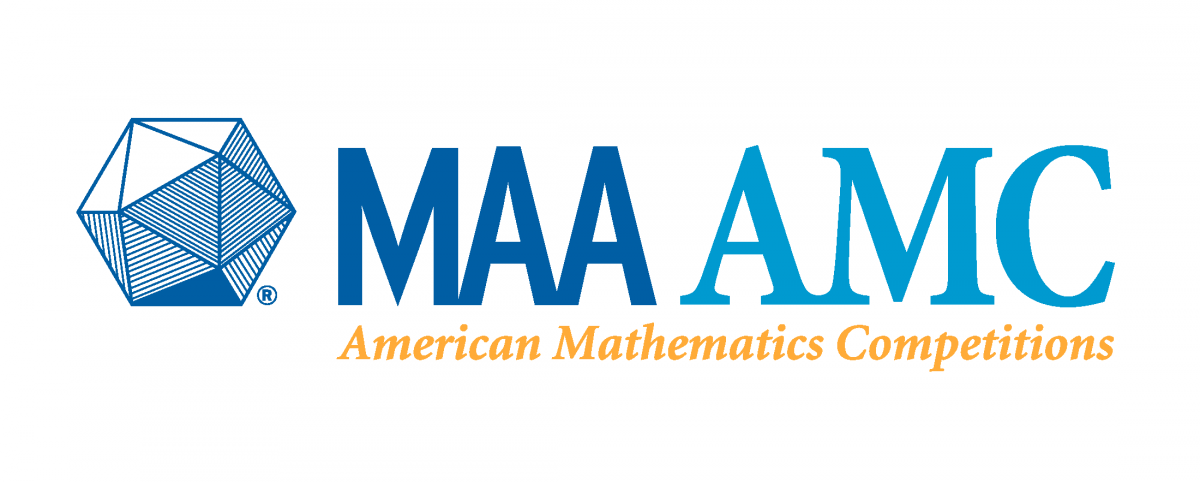 2021 Fall AMC 12 B Answer Key E B C E C C D D BECBEBEBAAEAACACC